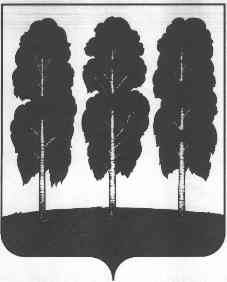 АДМИНИСТРАЦИЯ БЕРЕЗОВСКОГО РАЙОНАХАНТЫ – МАНСИЙСКОГО АВТОНОМНОГО ОКРУГА - ЮГРЫРАСПОРЯЖЕНИЕот 29.06.2021                 							                          № 483-рпгт. БерезовоВ соответствии с протоколом заседания Комиссии по предупреждению и ликвидации чрезвычайных ситуаций, и обеспечению пожарной безопасности Березовского района от 10.06.2021 №6: 1. Таблицу приложения к   распоряжению администрации Березовского района от 16.06. 2021 № 439-р «О создании межведомственной рабочей группы» дополнить строкой 5 следующего содержания:                                                                                                                                2. Настоящее распоряжение разместить на официальном веб-сайте органов местного самоуправления Березовского района. 3. Настоящее распоряжение вступает в силу после его подписания.Глава района                                                                                                  В.И. ФоминО внесении изменения в распоряжение администрации Березовского района от 16.06.2021 № 439-р «О создании межведомственной рабочей группы»           «5.Волков Николай МихайловичИ.о. начальника Березовского отдела «Службы по контролю и надзору в сфере охраны окружающей среды, объектов животного мира и лесных отношений Ханты-Мансийского автономного округа - Югры» (по согласованию)».